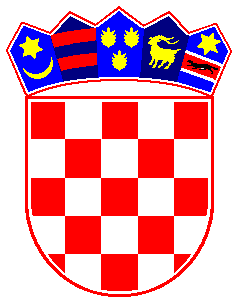  REPUBLIKA  HRVATSKAREPUBLIKE  HRVATSKE               ZAGREB URED PREDSJEDNIKA SUDABroj: 7-208/20-8	Zagreb, 31. ožujka 2020.Na temelju odredbe članka 30. stavka 1. i članka 116. stavka 1. Zakona o sudovima ("Narodne novine" broj 28/13, 33/15, 82/15, 67/18, 126/19), članka 17. Zakona o zaštiti prijavitelja nepravilnosti ("Narodne novine" broj 17/19) i odredbi članka 4. i 7. Pravilnika o postupku unutarnjeg prijavljivanja nepravilnosti i imenovanja povjerljive osobe u Visokom trgovačkom sudu Republike Hrvatske, poslovni broj 20-Su-1052/19 od 27. prosinca 2019. (dalje u tekstu: Pravilnik), predsjednik Visokog trgovačkog suda Republike Hrvatske Mario Vukelić donosi 31. ožujka 2020.ODLUKU O IMENOVNAJU POVJERLJIVE OSOBE I ZAMJENIKA POVJERLJIVE OSOBEČlanak 1.Ovom odlukom povjerljivom osobom za unutarnje prijavljivanje nepravilnosti u Visokom trgovačkom sudu Republike Hrvatske imenuje se Vladimir Štruk, viši sudski savjetnik. Službeni kontakt i podaci povjerljive osobe su:- e-mail: vladimir.struk@vts.pravosudje.hr- Telefon: 01/4896-879.Članak 2.U skladu s čl. 14. st. 2. Pravilnika povjerljiva osoba dužna je: 1. zaprimiti prijavu nepravilnosti,2. ispitati prijavu nepravilnosti najkasnije u roku od (60) šezdeset dana od dana zaprimanja prijave,3. bez odgode poduzeti radnje iz svoje nadležnosti potrebne za zaštitu prijavitelja nepravilnosti ako je prijavitelj nepravilnosti učinio vjerojatnim da jest ili bi mogao biti žrtva štetne radnje zbog prijave nepravilnosti,4. prijavu o nepravilnosti proslijediti tijelima ovlaštenim na postupanje prema sadržaju prijave, ako nepravilnost nije riješena sa VTSRH,5. obavijestiti prijavitelja nepravilnosti, na njegov zahtjev, o tijeku i radnjama poduzetima u postupku i omogućiti mu uvid u spis u roku od (30) trideset dana od zaprimanja zahtjeva,6. pisanim putem obavijestiti prijavitelja nepravilnosti o ishodu postupka iz stavka 1. ovoga članka odmah nakon njegova završetka,7. pisanim putem izvijestiti nadležno tijelo za vanjsko prijavljivanje nepravilnosti o zaprimljenim prijavama u roku od (30) trideset dana od odlučivanja o prijavi,8. čuvati identitet prijavitelja nepravilnosti i podatke zaprimljene u prijavi od neovlaštenog otkrivanja odnosno objave drugim osobama, osim ako to nije suprotno zakonu.Članak 3.Za zamjenika povjerljive osobe za unutarnje prijavljivanje nepravilnosti u Visokom trgovačkom sudu Republike Hrvatske imenuje se: Josip Sušić, sudski savjetnik. Službeni kontakt i podaci povjerljive osobe su:- e-mail: josip.susic@vts.pravosudje.hr - Telefon: 01/4896-819.Članak 4.Sva prava, ovlasti i obveze povjerljive osobe na odgovarajući način primjenjuju se na zamjenika. Članak 5.Zamjenik djeluje kada povjerljivoj osobi prestane ta dužnost iz bilo kojeg razloga do imenovanja nove osobe, odnosno u slučaju duže nenazočnosti povjerljive osobe (30 i više dana) ili ako ga povjerljiva osoba posebno za to ovlasti, ili u slučaju kraće nenazočnosti povjerljive osobe ako je situacija takva da se ne može čekati. U dogovoru s povjerljivom osobom zamjenik može stalno sudjelovati u radu povjerljive osobe, kao pomoćnik.Članak 6.Povjerljiva osoba i/ili njezin zamjenik trebaju svoje dužnosti obavljati zakonito i savjesno i ne smiju zlouporabiti svoje ovlasti na štetu prijavitelja nepravilnosti.Članak 7.Povjerljiva osoba dužna je i po prestanku obavljanja dužnosti povjerljive osobe, pa i nakon prestanka radnog odnosa kod poslodavca čuvati povjerljivost podataka za koje je doznala tijekom obavljanja poslova povjerljive osobe.Članak 8.Ova odluka stupa na snagu danom donošenja, a objavit će se na mrežnoj stranici Visokog trgovačkog suda Republike Hrvatske.U Zagrebu 31. ožujka 2020.								PREDSJEDNIK SUDA								Mario Vukelić, v.r.